Planty o świcie, czyli wyjątkowe dzieło WyspiańskiegoInteresujesz się sztuką? A może szukasz wyjątkowej reprodukcji do swojego wnętrza? Koniecznie sprawdź obraz <strong>Planty o świcie</strong>, czyli dzieło Stanisława Wyspiańskiego.Obraz Planty o świcieTo wyjątkowe dzieło przedstawiające opustoszałe, krakowskie Planty oraz piętrzący się nad nimi Wawel we mgle.Planty o świcie pędzla Stanisława WyspiańskiegoObraz Stanisława Wyspiańskiego, czyli Planty o świcie, to dzieło, na którym jak już sam tytuł wskazuje - możemy zobaczyć krakowskie Planty oświetlone wschodzącym, zimowym słońcem. Planty są opustoszałe, a w tle obrazu migocze zamglona sylwetka Wawelu, która góruje nad bezlistnymi drzewami. Obraz jest niesamowicie romantyczny, uspokajający, a wręcz senny. Dzieło powstało w 1894 roku i co bardzo ciekawe, początkowo miało całkiem inny tytuł. Drugi, a w zasadzie tak naprawdę pierwszy tytuł dzieła Wyspiańskiego to Poranek pod Wawelem.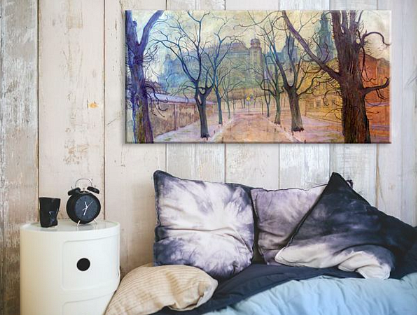 Reprodukcja obrazu jako doskonały dodatek do wnętrzReprodukcja dzieła Wyspiańskiego, czyli obrazu o tytule Planty o świcie, doskonale sprawdzi się jako dodatek do wnętrz. Świetnie wpasuje się przede wszystkim do salonu, sypialni, lecz także do gabinetu, czy przedpokoju. Będzie również doskonałym pomysłem na prezent, np. z okazji parapetówki. Dzięki stonowanym, przyjemnym dla oka barwom, wpasuje się do aranżacji w praktycznie każdym stylu.